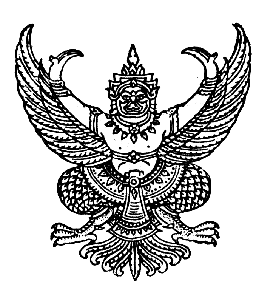 ประกาศองค์บริหารส่วนตำบลบ้านหันเรื่อง  รับสมัครบุคคลทั่วไปเพื่อสรรหาและเลือกสรรเป็นพนักงานจ้างทั่วไป ประจำปีงบประมาณ พ.ศ. 2561-------------------------------------------------------------	ด้วย  องค์การบริหารส่วนตำบลบ้านหัน อำเภอเกษตรสมบูรณ์  จังหวัดชัยภูมิ  มีความประสงค์จะดำเนินการสรรหาและเลือกสรรบุคคลทั่วไปเป็นพนักงานจ้าง  เพื่อปฏิบัติงานประจำองค์การบริหารส่วนตำบลบ้านหัน  ประจำปีงบประมาณ พ.ศ. 2561 จำนวน 1 อัตรา  	   อาศัยอำนาจตามความใน ข้อ ๑๘  ข้อ ๑๙  แห่งประกาศคณะกรรมการพนักงานส่วนตำบลจังหวัดชัยภูมิ  เรื่อง  หลักเกณฑ์เกี่ยวกับพนักงานจ้าง ลงวันที่  ๗  กรกฎาคม  ๒๕๔๗  จึงประกาศรับสมัครบุคคลทั่วไปเพื่อเข้ารับการเลือกสรรเป็นพนักงานจ้างทั่วไป โดยมีรายละเอียด ดังนี้ 	๑.  ประเภทและตำแหน่งที่รับสมัคร		๑.๑ ประเภทพนักงานจ้างทั่วไป			๑.๑.๑ ตำแหน่ง  พนักงานขับรถยนต์			จำนวน  ๑  อัตรา	๒. ลักษณะงานที่ปฏิบัติและหน้าที่ความรับผิดชอบ		(รายละเอียดตามผนวก  ก  แนบท้ายประกาศนี้)	๓. คุณสมบัติทั่วไป  และคุณสมบัติเฉพาะตำแหน่งของผู้มีสิทธิสมัครเข้ารับการสรรหาและเลือกสรรเป็นพนักงานจ้าง	๓.๑ผู้ซึ่งจะได้รับจ้างเป็นพนักงานจ้าง  ต้องมีคุณสมบัติและไม่มีลักษณะต้องห้าม  ดังต่อไปนี้			๑) มีสัญชาติไทย			๒) อายุไม่ต่ำกว่า ๑๘ ปี และไม่เกิน ๖๐ ปี 			๓) ไม่เป็นบุคคลล้มละลาย			๔) ไม่เป็นผู้มีกายทุพพลภาพจนไม่สามารถปฏิบัติหน้าที่ได้ ไร้ความสามารถหรือจิตฟั่นเฟือนไม่สมประกอบ หรือเป็นโรคตามที่กำหนดไว้ประกาศกำหนดโรคที่เป็นลักษณะต้องห้ามเบื้องต้น สำหรับพนักงานส่วนตำบล					๕) ไม่เป็นผู้ดำรงตำแหน่งทางการเมือง กรรมการพรรคการเมือง หรือเจ้าหน้าที่ในพรรคการเมืองไม่เป็นผู้ดำรงตำแหน่งผู้บริหารท้องถิ่น คณะผู้บริหารท้องถิ่น สมาชิกสภาท้องถิ่น			๗) ไม่เป็นผู้เคยต้องรับโทษจำคุกโดยคำพิพากษาถึงที่สุด ให้จำคุกเพราะกระทำความผิดทางอาญา เว้นแต่เป็นโทษสำหรับความผิดที่ได้กระทำโดยประมาทหรือความผิดลหุโทษ			๘) ไม่เป็นผู้เคยถูกลงโทษให้ออก ปลดออก หรือไล่ออกจากราชการ รัฐวิสาหกิจ  หรือหน่วยงานอื่นของรัฐ…/๓.๒ สำหรับพระภิกษุ-2-๓.๒ สำหรับพระภิกษุ สามเณร ชี นักพรต หรือพราหมณ์ ไม่สามารถสมัครเข้ารับการสรรหาและเลือกสรรเพื่อบรรจุและแต่งตั้งเป็นพนักงานจ้างได้ ทั้งนี้ ตามหนังสือสำนักงานก.พ.ที่นร๐๙๐๔/ว๙ ลงวันที่  ๑๗ พฤศจิกายน  ๒๕๑๐  หนังสือสำนักงาน ก.ท. ด่วนมาก ที่ มท ๐๓๑๑/ว ๕๖๒๖  ลงวันที่  ๒๓  มกราคม  ๒๕๒๑  และตามความในข้อ ๕ ของคำสั่งมหาเถรสมาคม ลงวันที่ ๒๑ กันยายน  ๒๕๒๑    ๓.๓ ผู้สมัครเข้ารับการสรรหาและเลือกสรร  จะต้องรับผิดชอบในการตรวจสอบ  และรับรองตนเองว่าเป็นผู้มีคุณสมบัติทั่วไป  และคุณสมบัติเฉพาะตำแหน่งของผู้มีสิทธิสมัครเข้ารับการสรรหาและเลือกสรรเป็นพนักงานจ้าง  ตรงตามประกาศรับสมัครจริง  และจะต้องกรอกรายละเอียดต่าง ๆ  ในใบสมัคร  พร้อมทั้งยื่นและแสดงหลักฐานตามวัน  เวลา  และสถานที่ที่กำหนดหรือยื่นไม่ครบถ้วนจะถูกตัดสิทธิในการเป็นผู้สมัครสอบได้  และหากมีการปลอมแปลงเอกสารหลักฐานต่างๆ  ที่ใช้ในสมัครจะถูกตัดสิทธิและถูกดำเนินคดีตามกฎหมาย	๔. คุณสมบัติเฉพาะสำหรับตำแหน่ง		ผู้สมัครเข้ารับการสรรหาและเลือกสรร  จะต้องเป็นผู้มีคุณสมบัติเฉพาะสำหรับตำแหน่ง  ตามที่องค์การบริหารส่วนตำบลบ้านหันกำหนดไว้ในประกาศรับสมัคร  (รายละเอียดตามผนวก ก แนบท้ายประกาศนี้)  	5. คุณสมบัติเฉพาะสำหรับตำแหน่ง		ผู้สมัครเข้ารับการสรรหาและเลือกสรร  จะต้องเป็นผู้มีคุณสมบัติเฉพาะสำหรับตำแหน่ง  ตามที่องค์การบริหารส่วนตำบลบ้านหันกำหนดไว้ในประกาศรับสมัคร  (รายละเอียดตามผนวก ก แนบท้ายประกาศนี้)  	6.  วัน เวลา และสถานที่รับสมัคร		6.1เปิดรับสมัครตั้งแต่วันที่  7 - 16พฤษภาคม  ๒๕61  ระหว่างเวลา ๐๘.๓๐–๑๖.๓๐ น. ในวันและเวลาราชการ		6.๒  สถานที่รับสมัคร ณ สำนักงานปลัด  องค์การบริหารส่วนตำบลบ้านหัน อำเภอเกษตรสมบูรณ์  จังหวัดชัยภูมิ	7.  เอกสารและหลักฐานที่จะต้องนำมายื่นพร้อมใบสมัคร	 ผู้สมัครสอบจะต้องยื่นใบสมัครด้วยตนเอง โดยกรอกรายละเอียดในใบสมัครให้ถูกต้องและครบถ้วนพร้อมทั้งนำเอกสารหลักฐานการสมัครโดยรับรองสำเนาถูกต้อง และลงลายมือชื่อกำกับไว้ในเอกสารทุกฉบับ มายื่นในวันรับสมัครสอบ ดังนี้		๑)  ใบสมัคร 				จำนวน ๑ ฉบับ		๒)รูปถ่ายหน้าตรงไม่สวมหมวก ไม่สวมแว่นตาดำ ขนาด ๑ นิ้ว  ถ่ายครั้งเดียวกันไม่เกิน ๖ เดือน จำนวน ๓ รูป  และให้ผู้สมัครเขียนชื่อ – สกุล ตำแหน่งที่สมัครหลังรูปถ่ายด้วยตัวบรรจง 			๓)  สำเนาบัตรประจำตัวประชาชน		 จำนวน  ๑ ฉบับ		๔)  สำเนาทะเบียนบ้าน  			 จำนวน  ๑  ฉบับ		๕)  ใบรับรองแพทย์ ที่แสดงว่าไม่เป็นโรคต้องห้าม ซึ่งออกให้ไม่เกิน ๑ เดือน นับตั้งแต่วันที่ตรวจร่างกาย      						 จำนวน  ๑  ฉบับ		๖)  สำเนาวุฒิการศึกษา ระเบียนแสดงผลการเรียน ที่แสดงว่าเป็นผู้มีวุฒิการศึกษาตรงตามคุณสมบัติเฉพาะตำแหน่งที่สมัครเข้ารับการคัดเลือก 	 จำนวน  ๑  ฉบับ		๗)  สำเนาหลักฐานอื่น ๆ เช่น ใบอนุญาตขับขี่รถ ใบรับรองผ่านการตรวจเลือกทหาร  ทะเบียนสมรส   หรือ ใบเปลี่ยนชื่อ – สกุล (ถ้ามี)     		 อย่างละ  ๑  ฉบับ/๘)  หนังสือรับรอง…-3-		๘)  หนังสือรับรองจากหน่วยงานหรือส่วนราชการ ที่แสดงว่าเป็นผู้มีความรู้ความสามารถในการทำงาน (ถ้ามี) 						 จำนวน   ๑  ฉบับ	8.  ค่าธรรมเนียมในการสมัคร	พนักงานจ้างทั่วไป   ค่าธรรมเนียมในการสมัคร     ตำแหน่งละ ๑๐๐ บาท    		ค่าธรรมเนียมการสมัครจะไม่จ่ายคืนให้ไม่ว่ากรณีใดๆ ทั้งสิ้น  เว้นแต่มีการยกเลิกการสอบครั้งนี้ทั้งหมด จึงจะจ่ายคืนค่าธรรมเนียมแก่ผู้สมัคร	9.  การประกาศรายชื่อผู้มีสิทธิเข้ารับการเลือกสรร	    ในวันที่  ๑8พฤษภาคม  ๒๕61   ณ  องค์การบริหารส่วนตำบลบ้านหัน   อำเภอเกษตรสมบูรณ์  จังหวัดชัยภูมิ  		10.  กำหนดวันเวลา และสถานที่เลือกสรร	   กำหนดวันเลือกสรรทุกตำแหน่ง ในวันที่  22พฤษภาคม  ๒๕61เวลา ๐๙.๐๐ น. เป็นต้นไป
ณ องค์การบริหารส่วนตำบลบ้านหัน ดังนี้	เวลา ๐๙.๐๐ น. – ๑๐.๓๐ น. 	      ทดสอบภาคความรู้ความสามารถทั่วไป	เวลา ๑๐.4๐ น. – ๑๒.๐๐ น. 	      ทดสอบภาคความรู้ความสามารถที่ใช้เฉพาะสำหรับตำแหน่ง	เวลา ๑๓.๓๐ น. เป็นต้นไป 	      ทดสอบภาคความเหมาะสมกับตำแหน่ง (สอบสัมภาษณ์)	11.  หลักสูตรและวิธีการเลือกสรร	   หลักสูตรและวิธีการเลือกสรร กำหนดใช้วิธีการสอบข้อเขียนและการสัมภาษณ์ หรือให้ทดลองปฏิบัติงาน หรือวิธีการอื่นใดที่เห็นว่าเหมาะสมที่สามารถใช้ปฏิบัติงานในหน้าที่ของแต่ละตำแหน่ง ที่องค์การบริหารส่วนตำบลบ้านหันกำหนด  (รายละเอียดตามภาคผนวก ก. แนบท้ายประกาศฯ)	๑2.  เกณฑ์การตัดสิน	   ผู้สมัครจะต้องสอบผ่านภาคความรู้ความสามารถทั่วไป และภาคความรู้ความสามารถที่ใช้เฉพาะสำหรับตำแหน่ง แต่ละภาคไม่ต่ำกว่าร้อยละ ๖๐ จึงจะมีสิทธิ์เข้าสอบภาคความเหมาะสมกับตำแหน่งต่อไป  เกณฑ์การตัดสินว่าผู้ใดเป็นผู้ผ่านการเลือกสรร ให้ถือเกณฑ์ว่าต้องเป็นผู้ทำคะแนนสอบได้ในแต่ละภาคไม่ต่ำกว่าร้อยละ ๖๐  โดยเรียงลำดับที่จากผู้สอบได้คะแนนสูงสุดลงมาตามลำดับ		๑3.  การประกาศผลการเลือกสรร	   ๑3.๑ การประกาศรายชื่อผู้ผ่านการเลือกสรร จะเรียงลำดับที่จากผู้ผ่านการเลือกสรรที่ได้คะแนนรวมสูงสุดลงมาตามลำดับ ในกรณีที่มีผู้ผ่านการคัดเลือกได้คะแนนรวมเท่ากัน ให้ผู้ที่ได้คะแนนสัมภาษณ์มากกว่าเป็นผู้ที่อยู่ในลำดับที่สูงกว่า ถ้ายังเท่ากัน ให้ผู้มีเลขประจำตัวสอบลำดับก่อนเป็นผู้อยู่ในลำดับที่สูงกว่า	   ๑3.๒ การขึ้นบัญชีรายชื่อผู้ผ่านการเลือกสรรให้ใช้ได้ไม่เกิน ๑ ปี นับแต่วันประกาศรายชื่อผู้ผ่านการเลือกสรร และหากมีการสรรหาและเลือกสรรอย่างเดียวกันอีกและได้ขึ้นบัญชีผู้ผ่านการเลือกสรรใหม่แล้ว ให้บัญชีผู้ผ่านการเลือกสรรครั้งก่อนเป็นอันยกเลิก   และผู้ผ่านการเลือกสรรจะถูกยกเลิกการขึ้นบัญชี เมื่อมีกรณีอย่างใดอย่างหนึ่ง ดังต่อไปนี้	        (๑)  ผู้นั้นได้ขอสละสิทธิ์รับการบรรจุแต่งตั้งในตำแหน่งที่ผ่านการเลือกสรร	        (๒)  ผู้นั้นไม่มารายงานตัวเพื่อรับการบรรจุแต่งตั้งภายในเวลาที่องค์การบริหารส่วนตำบลบ้านหัน กำหนดไว้ /(๓)  ผู้นั้นได้รับการบรรจุ...-4-	        (๓)  ผู้นั้นได้รับการบรรจุและแต่งตั้งในตำแหน่งที่สอบได้ไปแล้ว ให้ยกเลิกการขึ้นบัญชีผู้นั้นไว้ในบัญชีผู้ผ่านการเลือกสรร	๑4.  กำหนดวันประกาศผลการเลือกสรร	   องค์การบริหารส่วนตำบลบ้านหัน จะปิดประกาศผลการเลือกสรร  ในวันที่  24 พฤษภาคม  2561
ณ  องค์การบริหารส่วนตำบลบ้านหัน  อำเภอเกษตรสมบูรณ์  จังหวัดชัยภูมิ	๑5.  ระเบียบเกี่ยวกับการสอบ						   ให้ผู้เข้าสอบปฏิบัติตามระเบียบ ดังนี้	   (๑) แต่งกายให้สุภาพเรียบร้อย สุภาพสตรี สวมเสื้อ กระโปรง สวมรองเท้าหุ้มส้น สุภาพบุรุษ สวมเสื้อ กางเกงโดยสอดชายเสื้อไว้ในกางเกง สวมรองเท้าหุ้มส้น ประพฤติตนเป็นสุภาพชน	   (๒) นำบัตรประจำตัวสอบ และบัตรประจำตัวประชาชน ไปในการสอบของแต่ละด้านทุกครั้งเพื่อใช้แสดงต่อเจ้าหน้าที่คุมสอบ หากไม่มีเอกสารดังกล่าวครบถ้วน จะไม่อนุญาตให้เข้าห้องสอบ 		   (๓) ต้องเชื่อฟังและปฏิบัติตามคำสั่ง และคำแนะนำของกรรมการหรือเจ้าหน้าที่ดำเนินการสอบโดยเคร่งครัด	(๔) ต้องไม่กระทำการใดๆ อันเป็นการรบกวนแก่ผู้ที่ยังสอบอยู่	   หากผู้ใดไม่ปฏิบัติตามระเบียบเกี่ยวกับการสอบ หรือทุจริต หรือพยายามทุจริต อาจไม่ได้รับอนุญาตให้เข้าสอบ และคณะกรรมการมีสิทธิพิจารณาสั่งงดการให้คะแนนเฉพาะวิชาใดวิชาหนึ่ง หรือทุกวิชาก็ได้ 	๑6.  เงื่อนไขการจ้าง	   องค์การบริหารส่วนตำบลบ้านหัน จะดำเนินการจ้างและแต่งตั้งผู้ที่ผ่านการเลือกสรรเป็นพนักงานจ้างตามลำดับที่ได้ขึ้นบัญชีไว้ และได้ตรวจสอบแล้วว่าเป็นผู้มีคุณสมบัติทั่วไปของพนักงานจ้าง และมีคุณสมบัติเฉพาะสำหรับตำแหน่งตามที่ ก.อบต.กำหนด   ทั้งนี้ องค์การบริหารส่วนตำบลบ้านหัน    จะดำเนินการสั่งจ้างผู้ผ่านการเลือกสรรเป็นพนักงานจ้าง (เฉพาะพนักงานจ้างตามภารกิจ) เมื่อคณะกรรมการพนักงานส่วนตำบลจังหวัดชัยภูมิ (ก.อบต.จังหวัดชัยภูมิ) ได้ให้ความเห็นชอบแล้วเท่านั้น 	   จึงประกาศให้ทราบโดยทั่วกัน			ประกาศ  ณ  วันที่   25  เดือน  เมษายน  พ.ศ.  ๒๕61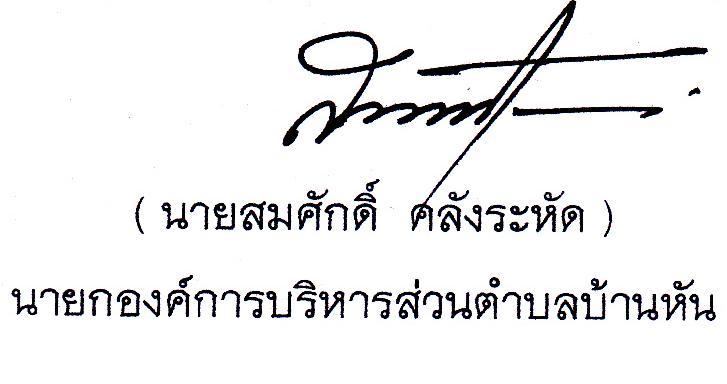 ภาคผนวก ก.  แนบท้ายประกาศองค์การบริหารส่วนตำบลบ้านหัน เรื่อง รับสมัครบุคคลทั่วไปเพื่อสรรหาและเลือกสรรเป็นพนักงานจ้าง ประจำปีงบประมาณ พ.ศ. 2561ลงวันที่  ๒3  พฤษภาคม  ๒๕61รายละเอียดหลักสูตรและวิธีการเลือกสรรประเภทพนักงานจ้างทั่วไป	สังกัดกองช่างชื่อตำแหน่งพนักงานขับรถยนต์หน้าที่ความรับผิดชอบ	ขับรถยนต์ บำรุงรักษา ทำความสะอาดรถยนต์และแกไขข้อขัดข้องเล็กๆน้อยๆในการใช้รถยนต์ดังกล่าว และปฏิบัติงานอื่นตามที่ผู้บังคับบัญชามอบหมายคุณสมบัติเฉพาะตำแหน่ง	ไม่จำกัดวุฒิการศึกษา  มีความรู้ความสามารถและความชำนาญงานในหน้าที่และได้รับใบอนุญาตขับรถยนต์ตามกฎหมายอัตราค่าตอบแทน	ได้รับค่าตอบแทน  9,000.-บาท/เดือน			เงินเพิ่มการครองชีพชั่วคราว  1,000.-บาท/เดือนระยะเวลาการจ้าง	คราวละไม่เกิน  1 ปี (มีการประเมินผลการปฏิบัติงานปีละ 2 ครั้ง ถ้าไม่ผ่านการประเมิน จะพิจารณาเลิกจ้าง)ภาคผนวก ขรายละเอียดแนบท้ายประกาศองค์การบริหารส่วนตำบลบ้านหันอำเภอเกษตรสมบูรณ์  จังหวัดชัยภูมิเรื่อง  รับสมัครบุคคลทั่วไปเพื่อสรรหาและเลือกสรรเป็นพนักงานจ้างทั่วไป ประจำปีงบประมาณ พ.ศ. 2561ลงวันที่  25  เมษายน  2561หลักเกณฑ์และวิธีการสรรหาและเลือกสรร	ประเภทพนักงานจ้างทั่วไป  ตำแหน่ง  พนักงานขับรถยนต์	๑. ภาคความรู้ความสามารถทั่วไป   โดยวิธีสอบข้อเขียน(คะแนนเต็ม  ๑๐๐  คะแนน)		๑. ความสามารถด้านตัวเลข ให้ทดสอบโดยการวัดความสามารถในการคิดเลข สรุปเหตุผลเกี่ยวกับตัวเลขและข้อมูลต่าง ๆ		๒. ความสามารถด้านภาษา ให้ทดสอบโดยการวัดความสามารถในการอ่าน จับใจความ สรุปความจากบทความต่าง ๆ และหาความสัมพันธ์ของคำ ข้อความ หรือรูปภาพ		๓. ความสามารถด้านเหตุผล ให้ทดสอบโดยการวัดความสามารถในการคิด สรุปเหตุผล และอุปมาอุปไมย		๔. พระราชบัญญัติสภาตำบลและองค์การบริหารส่วนตำบล พ.ศ.๒๕๓๗ และแก้ไขเพิ่มเติมจนถึงปัจจุบัน		๕. พระราชบัญญัติระเบียบบริหารงานบุคคลส่วนท้องถิ่น พ.ศ. ๒๕๔๒		๖.ความรู้เกี่ยวกับเหตุการณ์ปัจจุบันในด้านการเมือง เศรษฐกิจ และสังคม	๒. ภาคความรู้ความสามารถที่ใช้เฉพาะสำหรับตำแหน่ง  และสอบปฏิบัติ(คะแนนเต็ม  ๑๐๐ คะแนน)		ทดสอบความรู้พื้นฐานเกี่ยวกับการขับรถยนต์หรือตามที่คณะกรรมการดำเนินการสรรหาและเลือกสรรพนักงานจ้างเห็นสมควรตามความรู้ความสามารถที่ใช้ในการปฏิบัติงานในหน้าที่	๓. ภาคความเหมาะสมกับตำแหน่ง  โดยวิธีสอบสัมภาษณ์	(คะแนนเต็ม  ๑๐๐  คะแนน)		(๑)  ความรอบรู้  (๔๐  คะแนน)			-  ความรอบรู้ทั่วไป (๒๐ คะแนน) พิจารณาจากความรอบรู้ในเหตุการณ์ปัจจุบัน			-  ความรอบรู้ความเข้าใจเกี่ยวกับงานในหน้าที่ของตำแหน่ง  (๒๐ คะแนน)		(๒)  ความสามารถและปฏิภาณไหวพริบ (๒๐ คะแนน)                               โดยพิจารณาจากความสามารถในการแก้ไขปัญหาเฉพาะหน้า		(๓)  บุคลิกภาพทั่วไปและทัศนคติ (๒๐ คะแนน) โดยพิจารณาจากประวัติส่วนตัว  บุคลิกลักษณะส่วนบุคคลทั้งร่างกายและจิตใจ		(๔)  ประสบการณ์ (๒๐ คะแนน)			โดยพิจารณาจากประสบการณ์ที่เกี่ยวข้องในตำแหน่งที่สมัครเข้ารับการคัดเลือก